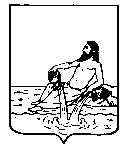 ВЕЛИКОУСТЮГСКАЯ ДУМАВЕЛИКОУСТЮГСКОГО МУНИЦИПАЛЬНОГО ОКРУГАР Е Ш Е Н И Е   от       21.02.2024          №       9                  ___________________________________________________________________________                   ______________________г. Великий УстюгРуководствуясь законом Вологодской области от 28.04.2022 № 5115-ОЗ «О преобразовании всех поселений, входящих в состав Великоустюгского муниципального района Вологодской области, путем их объединения, наделении вновь образованного муниципального образования статусом муниципального округа и установлении границ Великоустюгского муниципального округа Вологодской области», решением Великоустюгской Думы от 27.09.2022 № 14 «О вопросах правопреемства органов местного самоуправления», статьями 25, 28 Устава Великоустюгского муниципального округа Вологодской области, 	Великоустюгская Дума РЕШИЛА:	1. Признать утратившими силу решения Великоустюгской Думы Великоустюгского муниципального района согласно приложению к настоящему решению.	2. Настоящее решение вступает в силу после официального опубликования.Приложение к решению Великоустюгской Думыот 21.02.2024 № 9Перечень решений Великоустюгской Думы Великоустюгского муниципального района	Решения Великоустюгской Думы Великоустюгского муниципального района:	от 27.02.2009 № 25 «Об утверждении Положения о порядке управления и распоряжения имуществом, находящимся в собственности Великоустюгского муниципального района»;	от 29.05.2009 № 63 «О внесении изменений и дополнений в Положение о порядке управления и распоряжения имуществом, находящимся в собственности Великоустюгского муниципального района, утвержденное решением Великоустюгской Думы от 27.02.2009 № 25»;	от 30.09.2009 № 98 «О внесении дополнений и изменений в Положение о порядке управления и распоряжения имуществом, находящимся в собственности Великоустюгского муниципального района, утвержденное   решением     Великоустюгской Думы от 27.02.2009 №  25 (с   последующими  изменениями   и дополнениями)»;	от 18.12.2009 № 17 «О внесении изменений в  Положение о  порядке управления и распоряжения  имуществом, находящимся в собственности Великоустюгского муниципального района, утвержденное решением Великоустюгской Думы от 27.02.2009 № 25 (с последующими изменениями и дополнениями)»;	от 26.03.2010 № 20 «О внесении дополнений и изменений в Положение о порядке управления и распоряжения имуществом, находящимся в собственности Великоустюгского муниципального района, утвержденное  решением Великоустюгской Думы от 27.02.2009 №  25»;	от 02.07.2010 № 56 «О внесении дополнений и изменений в Положение о порядке управления и распоряжения имуществом, находящимся в собственности Великоустюгского муниципального района, утвержденное решением Великоустюгской Думы от 27.02.2009 № 25 (с последующими изменениями и дополнениями)»;	от 30.05.2011 № 21 «О внесении изменений в Положение о порядке управления и распоряжения имуществом, находящимся в собственности Великоустюгского муниципального района, утвержденное решением Великоустюгской Думы от 27.02.2009 № 25»;	от 30.05.2011 № 35 «О внесении изменений в Положение о порядке управления и распоряжения имуществом, находящимся в собственности Великоустюгского муниципального района, утвержденное решением Великоустюгской Думы от 27.02.2009 № 25 (с последующими изменениями и дополнениями)»;	 от 03.11.2011 № 65 «О внесении изменений в Положение о порядке управления и распоряжения имуществом, находящимся в собственности Великоустюгского муниципального района, утвержденное решением Великоустюгской Думы от 27.02.2009 № 25»;	от 27.01.2012 № 6 «О внесении изменений в Положение о порядке управления и распоряжения имуществом, находящимся в собственности Великоустюгского муниципального района, утвержденное решением Великоустюгской Думы от 27.02.2009 № 25»;	от 30.03.2012 № 26 «О внесении изменений в Положение о порядке управления и распоряжения имуществом, находящимся в собственности Великоустюгского муниципального района, утвержденное решением Великоустюгской Думы от 27.02.2009 № 25»;	от 27.03.2013 № 21 «О внесении дополнений в Положение о порядке управления и распоряжения имуществом, находящимся в собственности Великоустюгского муниципального района, утвержденное решением Великоустюгской Думы от 27.02.2009 № 25»;	от 05.07.2013 № 47 «О внесении изменений в Положение о порядке управления и распоряжения имуществом, находящимся в собственности Великоустюгского муниципального района, утвержденное решением Великоустюгской Думы от 27.02.2009 № 25»;	от 28.02.2014 № 7 «О внесении изменений в Положение о порядке управления и распоряжения имуществом, находящимся в собственности Великоустюгского муниципального района, утвержденное решением Великоустюгской Думы от 27.02.2009 № 25»;	от 27.03.2014 № 19 «О внесении изменений в Положение о порядке управления и распоряжения имуществом, находящимся в собственности Великоустюгского муниципального района, утвержденное решением Великоустюгской Думы от 27.02.2009 № 25»;	от 23.01.2015 № 8 «О внесении изменений в Положение о порядке управления и распоряжения имуществом, находящимся в собственности Великоустюгского муниципального района, утвержденное решением Великоустюгской Думы от 27.02.2009 № 25»;	от 10.03.2015 № 36 «О внесении изменений в Положение о порядке управления и распоряжения имуществом, находящимся в собственности Великоустюгского муниципального района, утвержденное решением Великоустюгской Думы от 27.02.2009 № 25»;	от 15.05.2015 № 63 «О внесении изменений в Положение о порядке управления и распоряжения имуществом, находящимся в собственности Великоустюгского муниципального района, утвержденное решением Великоустюгской Думы от 27.02.2009 № 25»;	от 30.09.2015 № 98 «О внесении изменений в Положение о порядке управления и распоряжения имуществом, находящимся в собственности Великоустюгского муниципального района, утвержденное решением Великоустюгской Думы от 27.02.2009 № 25»;	от 31.03.2017 № 11 «О внесении изменений в Положение о порядке управления и распоряжения имуществом, находящимся в собственности Великоустюгского муниципального района, утвержденное решением Великоустюгской Думы от 27.02.2009 № 25»;	от 12.07.2017 № 36 «О внесении изменений в Положение о порядке управления и распоряжения имуществом, находящимся в собственности Великоустюгского муниципального района, утвержденное решением Великоустюгской Думы от 27.02.2009 № 25»;	от 31.10.2017 № 18 «О внесении изменений в Положение о порядке управления и распоряжения имуществом, находящимся в собственности Великоустюгского муниципального района, утвержденное решением Великоустюгской Думы от 27.02.2009 № 25»;	от 08.12.2017 № 39 «О внесении изменений в Положение о порядке управления и распоряжения имуществом, находящимся в собственности Великоустюгского муниципального района, утвержденное решением Великоустюгской Думы от 27.02.2009 № 25»;	от 17.03.2022 № 13 «О внесении изменений в Положение о порядке управления и распоряжения имуществом, находящимся в собственности Великоустюгского муниципального района, утвержденное решением Великоустюгской Думы от 27.02.2009 № 25». О признании утратившими силу некоторых решений Великоустюгской Думы Великоустюгского муниципального района по вопросам управления и распоряжения муниципальным имуществомПредседатель Великоустюгской Думы_____________С.А. КапустинВременно исполняющий полномочия Главы Великоустюгского муниципального округа Вологодской области _______________И.А. Абрамов  